Poznań, 23 sierpnia 2022 rokuSzanowni Państwo, za nami niezwykle trudny czas. Okres pandemii negatywnie wpłynął na działalność wielu branż, w tym szczególnie turystycznej. Dziś borykamy się z kolejnymi problemami, m.in. z rosnącą inflacją. To wymaga od nas współdziałania na rzecz wsparcia turystyki. Dlatego wychodzimy z inicjatywą stworzenia spotkania branży turystycznej w Polsce, spotkania, w którym wezmą udział  zarówno przedstawiciele krajowego rynku turystycznego, jak i rynków zagranicznych. Wydarzenie pod nazwą International Travel & Tourism Fair (ITTF) Warsaw odbędzie się 16-18 marca 2023 roku w Pałacu Kultury i Nauki w Warszawie. Targi będą skierowane zarówno do branży turystycznej, jak i szerokiej publiczności. Z jednej strony to dedykowane turystyce konferencje i spotkania, z drugiej bogaty program o charakterze konsumenckim.  Targi ITTF Warsaw powstają we współpracy najważniejszych polskich instytucji i organizacji branżowych, co gwarantuje wysoki poziom merytoryczny. Podczas targów swoją ofertę zaprezentują m.in. narodowe organizacje turystyczne, kraje, miasta, gminy, regiony, uzdrowiska, biura podróży, hotele, przewoźnicy, samorządy, firmy wspierające turystykę technologicznie. Mamy nadzieję, że Targi ITTF Warsaw staną się szybko jednym z najważniejszych i najbardziej znaczących wydarzeń w swojej dziedzinie w Europie. Wspólnie z Państwem chcemy budować jego rangę. Jesteśmy przekonani, że współpracując ściśle z liderami rynku turystycznego uda nam się przygotować spotkanie, które będzie odpowiadało na bieżące i przyszłe potrzeby tego sektora w Polsce.  Z serdecznym zaproszeniem, 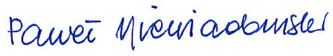 